 CAMARA MERCADO VIEJO 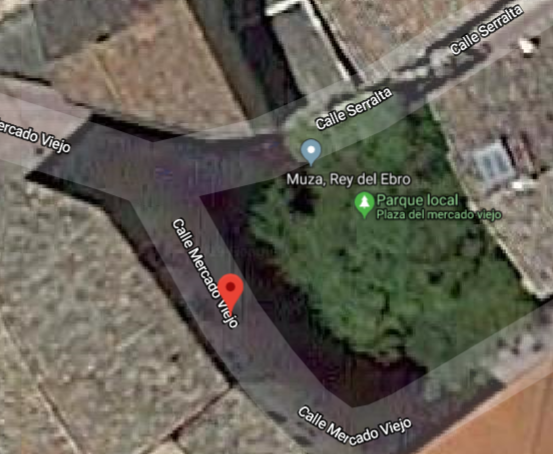 CALLE ZURRADORES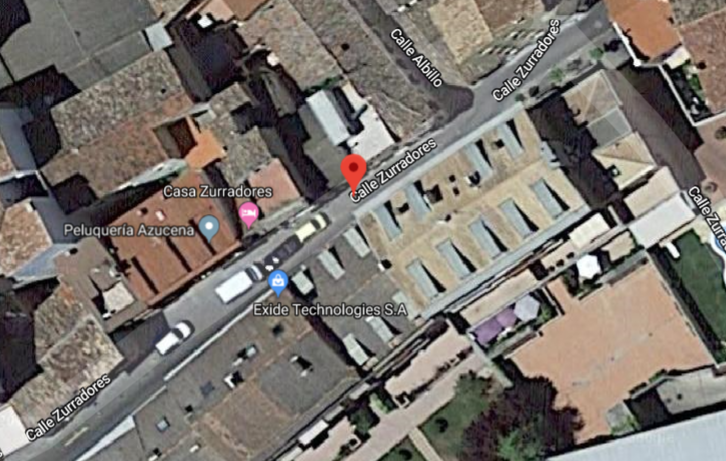 CUADRO HERRERÍAS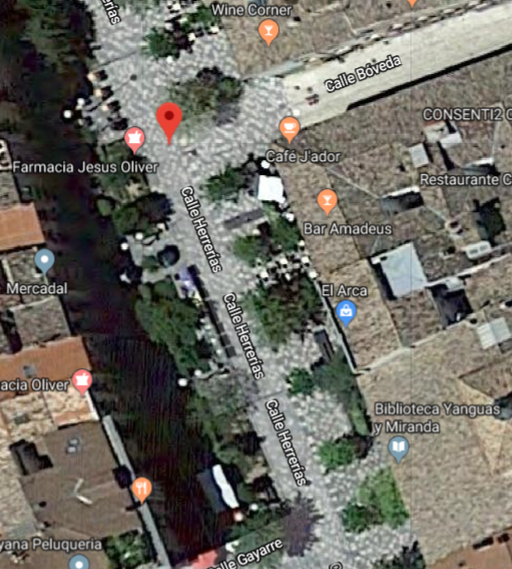 